文明·平安第9期（总第9期）本期目录【目的地】●文明平安城市创建目标【动态栏】●温州市文明办调研乐清文明城市创建●我市开展无序路段集中整治●我市举办“文明出行”顺口溜挑战赛【责任区】●乐成、城东、城南街道文明整治点【平安专题】●从源头遏制警察的不作为乱作为——市公安局“受立案中心”专题篇【文明专题】●乐清市精细化管理推进文明城市创建●乐清市四项措施打出移风易俗组合拳【目的地】 ●文明平安城市创建工作目标深入开展未成年人思想道德建设，大力强化群众性精神文明创建，着力加强城市综合环境整治，有序推动文明平安宣传教育工作，实现城市精细化管理，高分通过文明平安城市测评检查。【动态栏】●近日，温州市文明办调研乐清市全国文明城市创建工作。10月13日，调研组召集乐清市文明办、市场监督管理局、综合行政执法局、市政园林局、交警大队、教育局等部门负责人，对调研情况进行反馈，督促相关部门及时整治。乐清市委副书记、政法委书记潘黄星，市委常委、宣传部长刘云峰参加座谈会。                       （市联创办）●我市为全面推进城市精细化管理，优化交通环境，开展交通环境大整治系列活动。重点整治市妇幼保健院、市人民医院周边路段违停、候客车辆混杂问题，市行政管理中心停车位不足、不文明停车问题，南虹广场夜间行车道违停现象严重等问题。                    （市公安交警大队等）●为配合“一区六路十点”交通秩序综合整治工作的推进，营造浓厚的网络宣传氛围，提升乐清市民文明出行意识，10月12日20时起，乐清市委宣传部、联创办、治堵办、乐清日报联合主办乐清市“文明出行”顺口溜挑战赛。旨在通简单、有趣的方式，让网友在念顺口溜的同时，让文明出行的理念深入人心。                  （市委宣传部等）【责任区】乐成、城东、城南街道文明整治点（市联创办）【平安专题】从源头遏制警察的不作为乱作为      ——市公安局“受立案中心”专题篇从2015年7月开始，市公安局就成立了“受立案中心”，专门解决有案不接、接报案后不依法受案立案等群众反映强烈的问题。在“受立案中心”，够不够立案标准、案件该由哪个部门受理、报案后进度如何，群众都能得到详细说法。　　据了解，“受立案中心”运行以来，共监督抽查警情21680起，接待来访群众、律师咨询800余人次，受理群众报警投诉152起，有效解决了受立案工作中存在的不作为、慢作为和乱作为问题，使受立案工作更加及时、便民、规范、公开。　　一、“受立案中心”应运而生　　市公安局政委周辉介绍，目前，公安机关实行的是立侦结合受立案机制，由办案部门按照法律规定决定是否受理、是否立案、如何侦查。这种运行机制，对打击惩治犯罪、提高执法办案效率发挥了积极作用，但受到各种因素的影响，在实践中也存在不少问题，比如，案件该受不受或受案不及时。　　市公安局法制预审大队在调研中发现，部分民警以案件不属于管辖范围为由，在接受群众报案时推诿扯皮、互相推脱，案件该受不受；有的因为案件暂时无法确定为刑事案件还是行政案件，造成受案不及时；还有的将符合刑事案件受理的案子作为行政案件受理，导致一些案件被降格处理。另一方面，有些民警对民事案件和刑事案件的界限、罪与非罪的界限把握不准，不该立案的立案、该立案的不立。或者，案件受理后，没有开展任何实质性调查或者以审查、初查为由久拖不决，迟迟不给当事人是否立案的答复，使得案件长期处于审查、初查状态。　　市公安局设立“受立案中心”，由法制预审大队实行“一套人马，两块牌子”的办公模式。其主要职责就是制定受立案工作规定等制度，开发受立案信息管理系统，常态开展案件受理、咨询，除了受案立案、报警接待窗口以外，还设有申诉控诉、律师接待窗口。市公安局专门选调了4名工作能力强、业务知识丰富的民警与辅警到中心大厅工作，实行业务专职化管理，实现接待、询问、笔录、录入一体化操作，并对整个受理、立案环节进行跟踪、监督，使每一起案件的进展情况都能够及时反馈给报案群众。“受立案中心”运行仅仅1个月后，乐清全市关于受立案方面的有责投诉迅速降为零。　　二、再也不会报案无门　　巨女士是市公安局受案立案制度改革的受益群众之一。“这个月，我们工作人员在核对台账时发现，有个人来报销医保的医院发票信息不正确，核对之后，发现这人有骗取医保金的嫌疑。”今年3月28日，乐清市人力资源和社会保障局的工作人员巨女士，来到市公安局“受立案中心”报案。在此之前，巨女士一直弄不清楚，这类线索到底该如何报案，这次是抱着试试看的心情来问一问的。受理民警了解事件基本情况后，初步确定这是一起治安案件，便在市公安局刚开发的受立案管理系统中录入相关情况，并将案件指派给乐成派出所办理。　　3月29日，乐成派出所受案室接到指派后，立即启动受案程序和调查程序。办案民警传唤远在北京的案件嫌疑人高某，前来派出所接受调查。　　4月2日，通过调查，高某诈骗公私财物事实清楚，被处以行政拘留10日的处罚。当天，处罚结果由受立案管理系统自动发送短信到报案人手机上，“受立案中心”工作人员紧接着又对巨女士做了一次电话回访。　　巨女士接到电话时非常激动：“没想到这么快就破案了，原先我们想报案却不知道该和公安哪个部门对接，现在有了‘受立案中心’，全解决了！”　　事实上，像巨女士这样的情况不在少数。有时候，群众想报案，却不知道够不够得上立案标准，也找不到咨询的“入口”。如今，有了“受立案中心”，也就是将立案归口到了统一部门，为原先报案无门的群众“兜底”了。　　三、赖了5年的“老赖”4天“解决”　　你也许想不到，从“受立案中心”得到帮助的，还有法院。今年初，“受立案中心”便漂亮地“解决”了一名赖了5年的“老赖”。　　早在2009年，张某某以房产作抵押，从叶某处借了一笔30余万元的款项，逾期未还。经多次催讨无效后，叶某将张某某告上了法庭。法院判决张某某偿还这笔钱，他却当起了“老赖”，换了联系方式，只身逃往北京。　　之后，法院执行局将张某某借款抵押的房产查封、拍卖。2011年1月，法院确认了拍卖并裁定办理过户手续。但是，张某某却让母亲守在被拍卖的房子里，导致房子无法腾退，使得判决无法执行。此案一拖就是5年。　　2014年12月，法院就此案与公安部门对接过，但因对此案是否构成犯罪有争议而搁浅。“受立案中心”成立后，有了统一对外接受各单位移交案件的部门，事情出现了转机。　　2016年1月，“受立案中心”认真审核了此案的材料，并召集相关部门召开协商会，最后指定当地派出所根据协商确定的思路，立即立案侦查。　　在此案受案、立案及侦查过程中，市公安局“受立案中心”全程参与指导监督工作，并于2016年1月将张某某的母亲以涉嫌拒不执行判决罪予以刑拘。张某某得知这个消息后，立即主动和叶某联系，并达成履行房屋交付协议。此时，距离此案立案侦查仅仅4天。　　四、立案、破案都有短信通知　　“前天手机被偷，跑来报案，当天就收到立案的短信。今天又接到短信，说案子已经破了，短信里还有经办人陈某某的名字和联系方式。这是不是真的？”9月12日，市民刘先生接到短信后，害怕是诈骗短信，特地打电话给“受立案中心”求证。　　事实上，这是市公安局受立案改革的一项重要举措，目的就是通过信息化的手段，提升群众报案后案件的透明度，改变以往以口头方式回复导致群众认为公安机关不重视的情况。　　市公安局还研发了全省第一个受立案信息管理系统。这个系统囊括了全市所有报警信息以及警情的流转、受立案的审批，案件办理进展等内容。系统根据警情所处的状态，第一时间自动推送短信给报案人，告知案件经办人姓名、联系方式及受理情况、案件进展情况、破案情况等。　　案件管理中心民警通过这一系统监督案件是否及时得到受理、是否存在有案不受或立案不查的违规行为、案件办理是否规范，并对不规范行为及时予以纠正。　　此外，市公安局还研发了自助报警、查询终端机，并安装到每一个派出所的接警大厅内，群众对于自己报警的警情，凭自己的身份证或者报案时的手机号码，便能查询到案件详细情况。据了解，接下去，市公安局将进一步推进“受立案中心”的硬件建设，进一步健全和完善制度体系建设，进一步推进执法信息化建设，不断将受立案制度改革推向深处，使公安执法工作更加规范、高效。【文明专题】乐清市精细化管理推进文明城市创建近年来，乐清市以机制建立、大数据管理、细胞工程创建、督考强化等为城市精细化管理举措，大力推进全国县级文明城市创建。一、建立十大机制，打造城市精细化管理常态。全面排查建成区文明创建情况，查找出1.15万个问题，做好分类汇总、编号归档，实行地毯式排查、网格化管理、销号制整治。市委、市政府专门制定城市精细化管理工作实施方案，要求市政园林局、综合行政执法局、住建局等部门建立健全“非法小广告”管理、农贸市场日常管理、“四小车”整治、建筑垃圾管理、空中管线整治、流动摊贩及夜市排档管理、城市道路开挖管理、市政道路养护管理、生活垃圾分类管理、小区物业管理等十大城市精细化管理长效机制，成立长效管理机制工作领导小组，分管市领导担任组长。召开乐清市城市精细化管理工作推进会，要求各牵头单位，建成区乐成、城东、城南街道每周上报精细化管理行事历，每月上报工作进度，专题听取牵头市领导和部门工作汇报，确保城市精细化管理工作一抓到底。二、完善大数据管理，创新城市精细化管理手段。加速“数字乐清”建设，整合乐清数字城管和8890民生服务热线，组建数字化城市管理监督指挥中心和数字化城市管理系统，同步吸纳建筑垃圾运行管理和公共自行车服务管理等，形成政府公共服务综合体，打造数字城管“乐清模式”。中心依托住建部9大基础子系统，开发领导督办子系统、短彩信子系统、移动执法子系统、视频监控子系统、渣土车定位子系统、工地渣土监控管理子系统等6个子系统，下设监督指挥台席10个，配视频采集巡查车4辆，联动26个城市管理责任部门，及时处理城市管理事件。自开展创建活动以来共梳理城市管理问题29682件，今年上半年96345、12319及61888890等三路热线共受理市民来电32833件，处结率100%。同步完成乐清信用信息共享平台框架设计，陆续导入工商注册、民政社会组织、事业单位、自然人等基础信息数据。今后工商、法院、人行、地税、国税等40多个部门可依托此平台，形成部门协同监管、信用联合惩戒和“一处违法、处处受限”的城市管理新格局。三、紧盯细胞工程，激发城市精细化管理活力。狠抓文明细胞创建，深化文明村镇、“幸福社区”、“十星级文明户”创建，创成全国文明镇1个、省文明街道1个、温州市级以上文明村138个，力促154个文明单位和132个行政村（社区）结对共建，92个村通过共建成为文明村。开展“书香乐清·读书之城”创建，构建284家“读书驿站”，350个书架，10万多册书籍，每年下乡授课超300场。做好“我们的节日”“健康生活进万家”活动，引导民间社团和社区（村居）联合开展群众性节日民俗活动。举办乐清市第五届文化艺术节暨第三届市民文化节开幕式、“文化礼堂·精神家园”春节文艺下乡巡演、百姓舞台等全市性文化活动，建成农村文化礼堂105家，覆盖村庄712个，惠及群众105万人，被评为省农村文化礼堂建设先进县。四、强化督考管理，提升城市精细化管理实效。强力开展专项督查，上半年共开展27次督查活动，形成《联创督办》16期、《联创专督》5期，获得8份市领导批示件，其中有效完成了乐成菜市场综合环境整治、市区交通路口遮阳雨棚改造提升、文明交通严管示范区创建、绿化美化示范路建设、老旧小区环境序化美化等攻坚任务，全方位、多角度推进城市精细化管理。持续完善督查机制，建立健全市领导“联系查”、职能部门“联动查”、新闻媒体“跟进查”、人大政协“督促查”、市民群众“曝光查”等联创联督机制，形成上下配合、左右互动的大督查格局，做到每月有计划、每月有通报、随时有督考。同时建立健全绩效考核体系，把城市精细化管理纳入2016年全市目标责任考核内容，由市联创办对年度落实情况进行检查和考核。开启“全域文明创建”模式，出台《城乡文明程度指数测评体系》，采取第三方测评考核的方式对城乡文明创建情况进行暗访调查、实地测评，登报通报测评结果，督促各责任主体将城市精细化管理落实落小落细。乐清市四项措施打出移风易俗组合拳乐清市围绕破陋习、立规矩、树新风，从开展综合整治、完善工作机制、坚持文化育人、树立鲜明导向四个方面入手，不断推进农村移风易俗工作，为打造美丽乡村升级版提供精神动力。一、开展综合整治倡导新风尚。一是紧扣农村殡葬改革。以前乐清市办丧事普遍存在着大讲排场，大办酒席，去世人停放家里时间长的长达十多天，每天酒席摆设几十桌，出殡当天多则一两百桌，大放烟花爆竹花费高达十几万元，浪费不说给环境带来很大的污染，同时对火灾安全造成隐患。为提倡文明殡葬、整治丧葬陋习，乐清全面推行市区丧事集中办理，市区范围内一律不准占道搭设灵棚，遗体24小时内一律送达殡仪馆集中办丧，殡期不超过5天，实行当天火化，当天出殡，据统计，每年市区集中办丧400多例，接待群众70余万人，集中办理率达到100%。全面开展移风易俗“夜鹰”行动，由民政部门牵头组成2个行动组，分东西两片对各乡镇（街道）丧事活动进行现场突击检查，重拳打击超殡期、施放（悬挂）白气球、占道搭建灵棚、党员干部和公职人员违规参与丧葬活动等行为，并对违规办丧行为采取两项措施：责令所有子女在乐清日报显著版面上公开登报深刻检讨；推迟遗体火化时间，一律不安排早班。全面探索推广丧葬新习俗，通过治理铺张浪费之风，提倡厚养薄葬，反对大操大办，探索形成了天成街道万桥三个村、南塘镇鲤鱼山村、淡溪镇黄塘村、虹桥镇埭下村、乐成街道秦垟南村“村规民约”等为代表的丧葬新习俗，涵盖经济发达和欠发达农村、平原和山区农村。特别是天成街道万桥三个村，以“村规民约”对村民操办丧事的各个方面做出约束，包括鲜花替代毛巾、烟花鞭炮金额控制在3000元内，出殡乐队控制在20人内，禁止摆放花柱、大花篮以及其他冥品，公务员、公薪人员及本村党员在晚上10点前自动离开丧户家停止守灵活动等。此外，鲤鱼山村、黄塘村、埭下村、秦垟南村“村规民约”因地制宜、各具特色，受到其他村居（社区）争相效仿，由点及面铺开，有力推动全市农村移风易俗工作。二是紧扣“平安乐清”建设。结合国际禁毒日、法制宣传日等时间节点，宣传普及法律法规和禁赌禁毒知识。协调公安、民政、市场监管、综合执法等部门，采取堵疏结合、打防并举办法，联合开展文明治丧、打击黄赌毒犯罪等专项行动，净化了社会风气。三是紧扣民间宗教信仰管理。依法加强对民间信仰活动的管理，引导群众理性参加宗教活动，破除封建迷信，并动员宗教界参与社会公益慈善事业。同时加强对道士、和尚等择日人员的管理，要求在5天的殡期内进行择日，并引导教职人员丧事简办，带好头做好表率，发挥积极作用。二、完善工作机制树立新风尚。一是纳入工作考核。将农村移风易俗工作纳入《关于以“五美”为主题深化乡村文明建设的实施意见》，明确考评标准，发挥机关单位、乡镇（街道）的带动引领作用。大力开展美丽乡村暨“五美”乡村创建活动，将移风易俗活动作为重要工作内容，建成2条乡村旅游精品线，打造了41个美丽乡村精品村，保护、修缮历史文化点（项）46个，以点带面予以推进。二是发挥农民主体作用。发挥村民自治组织在移风易俗工作中的作用，引导全市农村采取多种形式建立道德评议会、红白理事会，道德评议会、红白理事会全程参与村民红白事服务，提倡喜事新办、丧事简办，倡导文明、健康、科学的生活方式，做到事前确定办理标准，事中掌握办理规模，事后确保办事效果，对发现的苗头性问题及时处理解决。三是深化家风建设。从加强家风建设入手，建成“好人好家风”长廊，启动景贤社区好家风好家训“一堂二桥三看点”文化闭环工程，常态化开展“最美家庭”“五好文明家庭”“十星级文明户”“身边好人”和好婆婆、好媳妇等家风先进典型评选，树立一批具有时代特征的“新乡贤”。张岩川家庭获得全国“最美家庭”，刘荷兰家庭获得全国“五好文明家庭”，近两年候选“中国好人”7人、“浙江好人”29人，入选“浙江好人”12人，以好的家风支撑起好的乡风民风。 三、坚持文化育人涵养新风尚。一是搭平台。建成农村文化礼堂122家，覆盖村庄712个，惠及群众105万人，并实现“红色文化”全覆盖，红色文化进礼堂工作得到省委常委、宣传部君部长批示肯定，并被评为全省农村文化礼堂建设先进县市。二是种文化。开展文明村镇创建，组织“双百结对·共建文明”活动，首创省级文明单位结对文明村共办“道德讲堂”活动；开展“春泥计划”暨乡村学校少年宫活动，依托30所乡村学校少年宫和农村各类活动场所，教育引导青少年“系好人生的第一粒扣子”；开设“乡村大讲堂”，每年下乡授课超300场；做好“我们的节日”活动，引导群众参与健康文明的民俗文化活动；做强“文化走亲”和“文化下乡”活动，举办第五届文化艺术节暨第三届市民文化节、百姓舞台等全市性文化活动，深入开展送戏、送书、送电影和送展览、讲座下乡活动。三是强队伍。实施农村文化人才“春风行动”，培育骨干草根文艺团队1000多支，音乐、书画等省级农村文化示范户216户，文体活动类社区社会组织1168个，推动组建市民艺术团等“市民系列”队伍，总人数达1.5万多人，在潜移默化中育人化人、启智明礼。四、树立鲜明导向引领新风尚。一是强化“关键少数”的典型示范作用。把党员干部这个“关键少数”作为推进移风易俗工作的重要突破口，出台《关于严格规范领导干部操办婚丧喜庆事宜的暂行规定》《乐清市党员干部、公职人员带头推动殡葬改革规定》，从严管理、强化约束。特别是针对丧葬陋习，提出“十个严禁”，如要求所有党员干部、公职人员在丧事活动中殡期都不超过5天，吊唁现场摆放的休息桌子不超过10张，酒席不超过20桌，往返殡仪馆火化的送葬车辆不超过5辆等。明确了党员干部、公职人员操办祖父母、父母、岳父母、配偶及子女的丧事活动中做到“带头报告”、“带头承诺”，即要在其家人去世后2日内，按照管理层级，分别向市纪委和市委组织部、所在单位、镇街报告，并就遵守“十个严禁”情况作出承诺。明确了市人大、政协兼职常委和工商联兼职副主席及各单位临时聘用人员也参照《规定》执行，对违反规定的将予以严肃处理。二是强化道德建设的正向激励作用。开展“万张红榜送好人”暨“万名好人进校园”、“8·8诚信日”、“9·20公民道德宣传日”活动，打造“众城舍粥点”“仁寿素食慈善馆”等区域道德品牌，启动创建“文明诚信一条街”；建成全省首个公益广场，在社区设立“道德银行”，“邻里守望”志愿服务深入城乡；出台道德模范优惠待遇实施办法，设立“最美乐清人”公益基金，推出乐清农商银行“道德贷”融资模式，培育了“杨奶奶道德风尚奖”“林锡旭孝老爱亲奖”“好婆婆好媳妇”等200多个民间道德奖，涵养了纯朴敦厚的民风。创建督查热线：12319           电子邮件：yqswmb@163.com乐清市“六城联创”活动领导小组办公室乐清市建设“平安乐清”领导小组办公室乐清市“六城联创”活动领导小组办公室乐清市建设“平安乐清”领导小组办公室2016年10月15日日2016年10月15日日街道名称整治地点存在问题现场照片乐成街道乐清市乐凯化工有限公司存在安全生产隐患。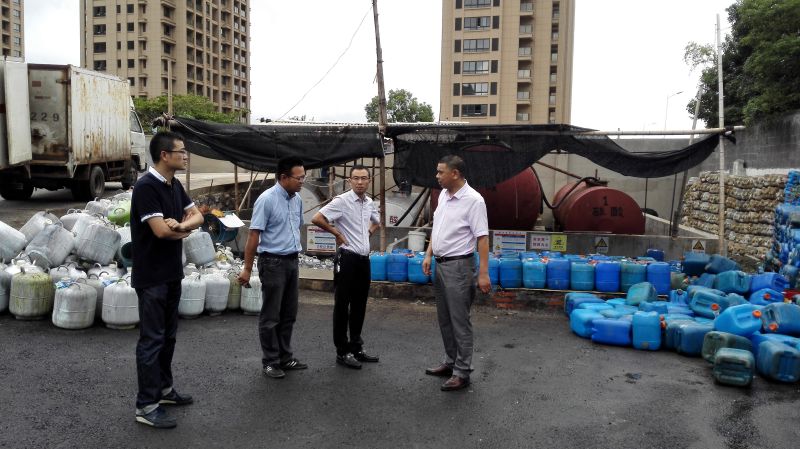 乐成街道金溪木材市场存在违章搭建。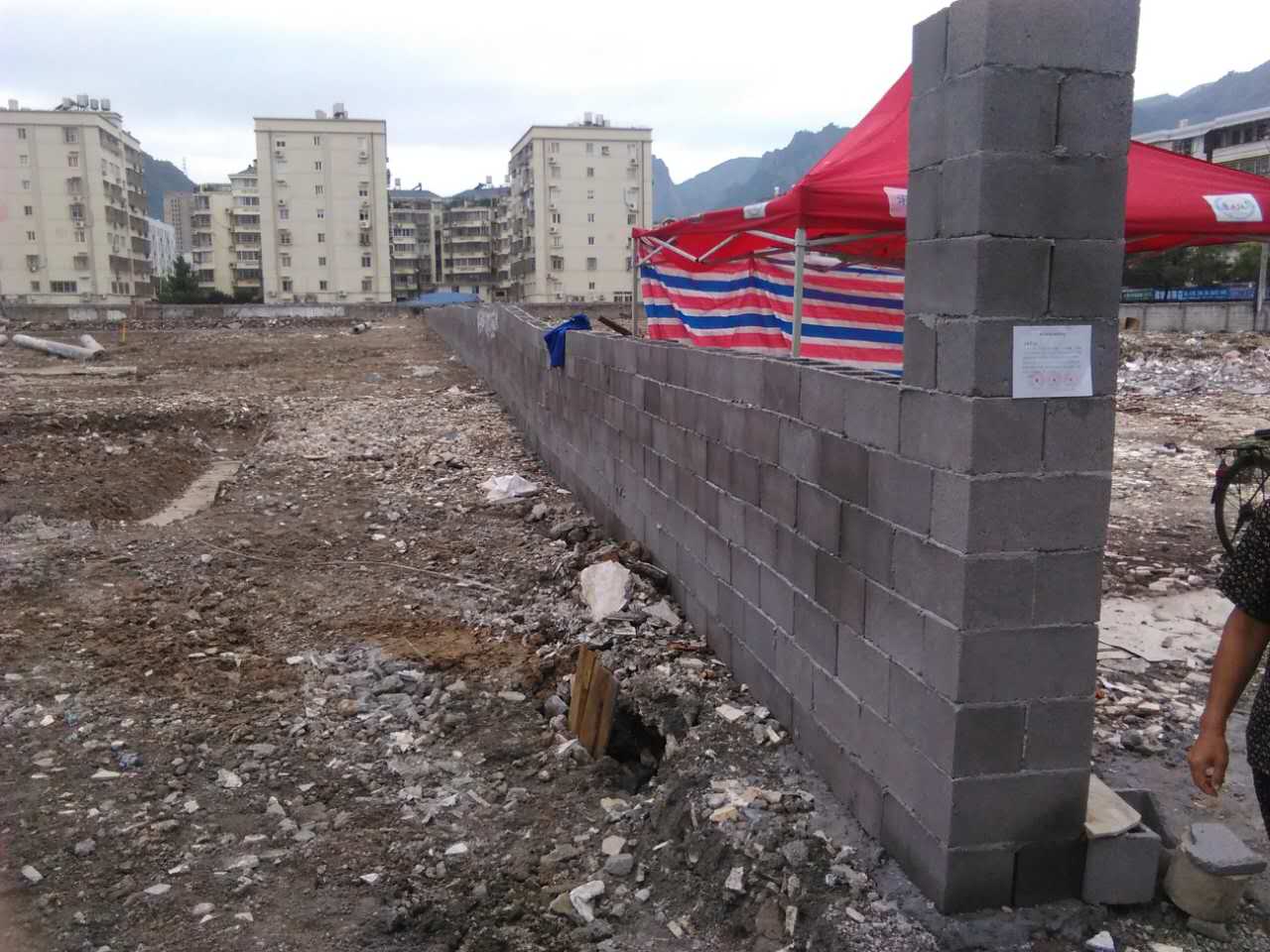 城东街道晨曦大厦大门口破损的派出所公示牌。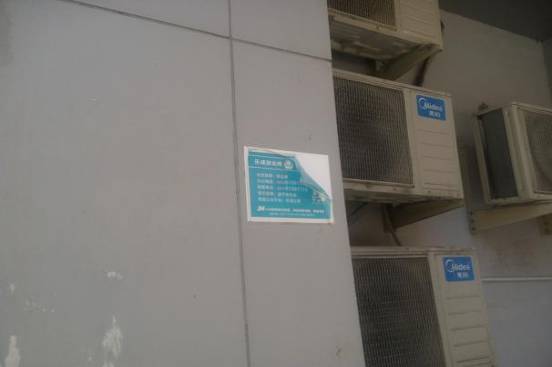 城东街道晨曦大厦B幢二单元消防未及时检查，墙面报警按钮掉落，乱涂写。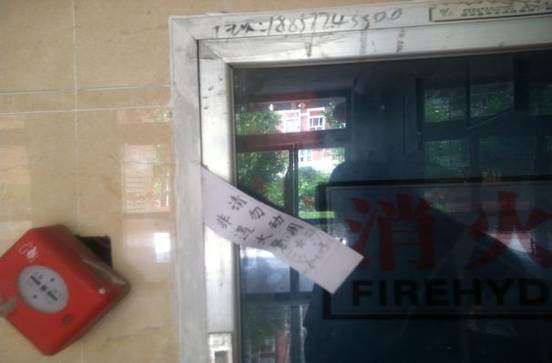 城南街道盖竹村（朋岙）村内垃圾乱堆放。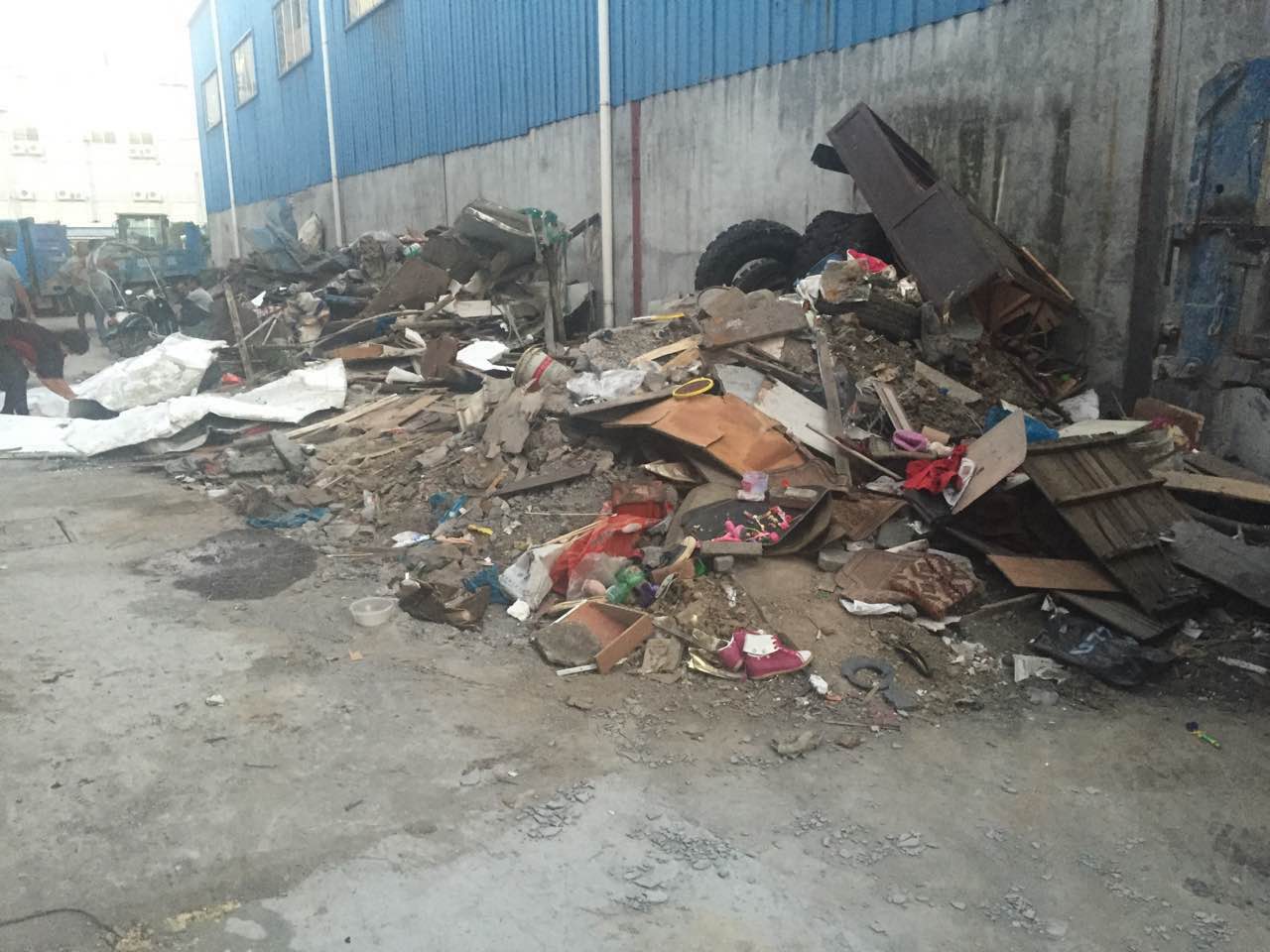 城南街道宋湖花园存在违章建筑。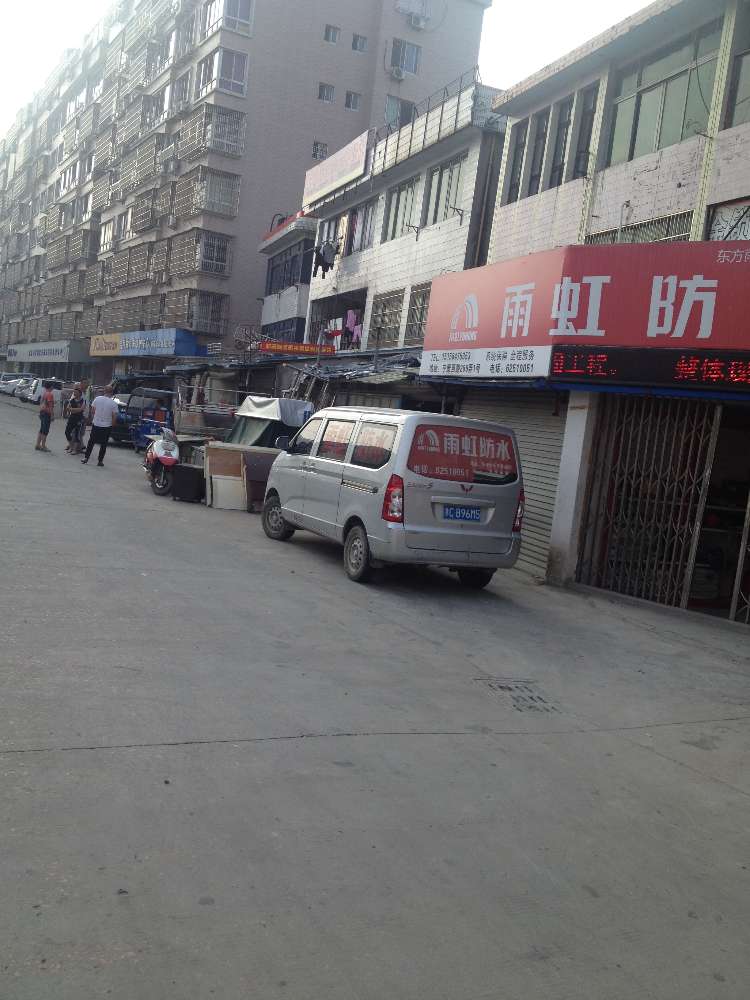 报：温州市文明办、温州市平安办，乐清市四套班子领导发：乐清市文明委、“六城联创”活动领导小组、建设“平安乐清”领导小组成员单位、乡镇（街道）书记、村居、群团组织（工青妇、老协、工商联、残联、文联、关工委）、行业协会、平安示范企业、省（市）文明单位、平安单位编辑：陈冰冰    核稿：周兴龙 叶华镇    签发：黄道强 吴良成